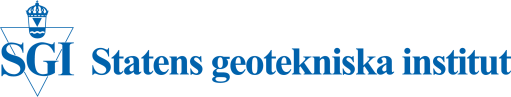 Öppen licens för verktyget GeokalkylStatens geotekniska institut (SGI) dnr 1.1-1307-0449Nyttjande av verktyget Geokalkyl innebär att användaren, som licenstagare, accepterar att följa villkoren i denna öppna licens. Licensgivare: Statens geotekniska institut (SGI), upplåter rätten att använda verktyget Geokalkyl. Licenstagare: Användaren, fysisk eller juridisk person, som använder verktyget Geokalkyl.Licensavtal – öppen licensVerktyget Geokalkyl, utvecklat och implementerat av SGI, hjälper användaren att uppskatta grundförstärkningskostnader utifrån användarens givna indata. Verktyget är dynamiskt och tillåter utförande med varierande mängd information. Kvaliteten på resultatet är beroende av kvaliteten hos ingångsdata. Användaren ansvarar själv för underlag och beräknade resultat. Verktyget Geokalkyl använder schablonkostnader för grundförstärkning och markbyggnadskostnader baserat på markförhållanden, jordart och topografi. Schablonkostnaderna gäller för år 2015, men kan modifieras av användaren efter behov. Resultaten är beroende av noggrannheten hos underlaget, bl.a. beträffande jordarter och topografi. Resultaten är också beroende av den geotekniska tolkning som görs och bildar underlag för kalkylen.De många möjligheterna att själv påverka de uppgifter som matas in i Geokalkyl och kvaliteten hos dessa innebär att SGI inte kan ta ansvar för de resultat, dvs. massavolymer, kostnader m.m., som verktyget genererar eller hur resultaten används. UpplåtelseLicenstagaren har rätt att använda verktyget Geokalkyl i sin verksamhet eller för eget bruk. De resultat licenstagaren får ut från verktyget Geokalkyl får bearbetas och spridas till tredje man.Grunddata från villkorsmatriser får användas vid körning av verktyget Geokalkyl, men får i övrigt inte tillgängliggöras eller på annat sätt överlåtas till tredje man. Tredje man är dock fri att själv hämta verktyget Geokalkyl från www.swedgeo.se. SGI rekommenderar att senaste versionen av Geokalkyl alltid hämtas från SGI:s webbplats vid varje ny kostnadsjämförelse.UpphovsrättVerktyget Geokalkyl skyddas enligt lag (1960:729) om upphovsrätt till litterära och konstnärliga verk. Därför ska vid tillgängliggörande av resultat från verktyget Geokalkyl tydligt framgå att verktyget Geokalkyl har använts för att få fram resultaten samt att SGI har upphovsrätten till verktyget.FriskrivningSGI friskriver sig från allt ansvar för fel, förseningar, avbrott eller andra fel eller störningar som kan uppstå i tillgången till verktyget Geokalkyl och följder därav. SGI friskriver sig från varje form av ansvar för skada eller annan olägenhet som kan uppkomma till följd av nyttjandet av verktyget Geokalkyl för sig eller tillsammans med annan information. Redovisade data är sammanställda från olika källor och SGI ansvarar inte för eventuella fel och brister i materialet.